KUGOO M4User’s Manual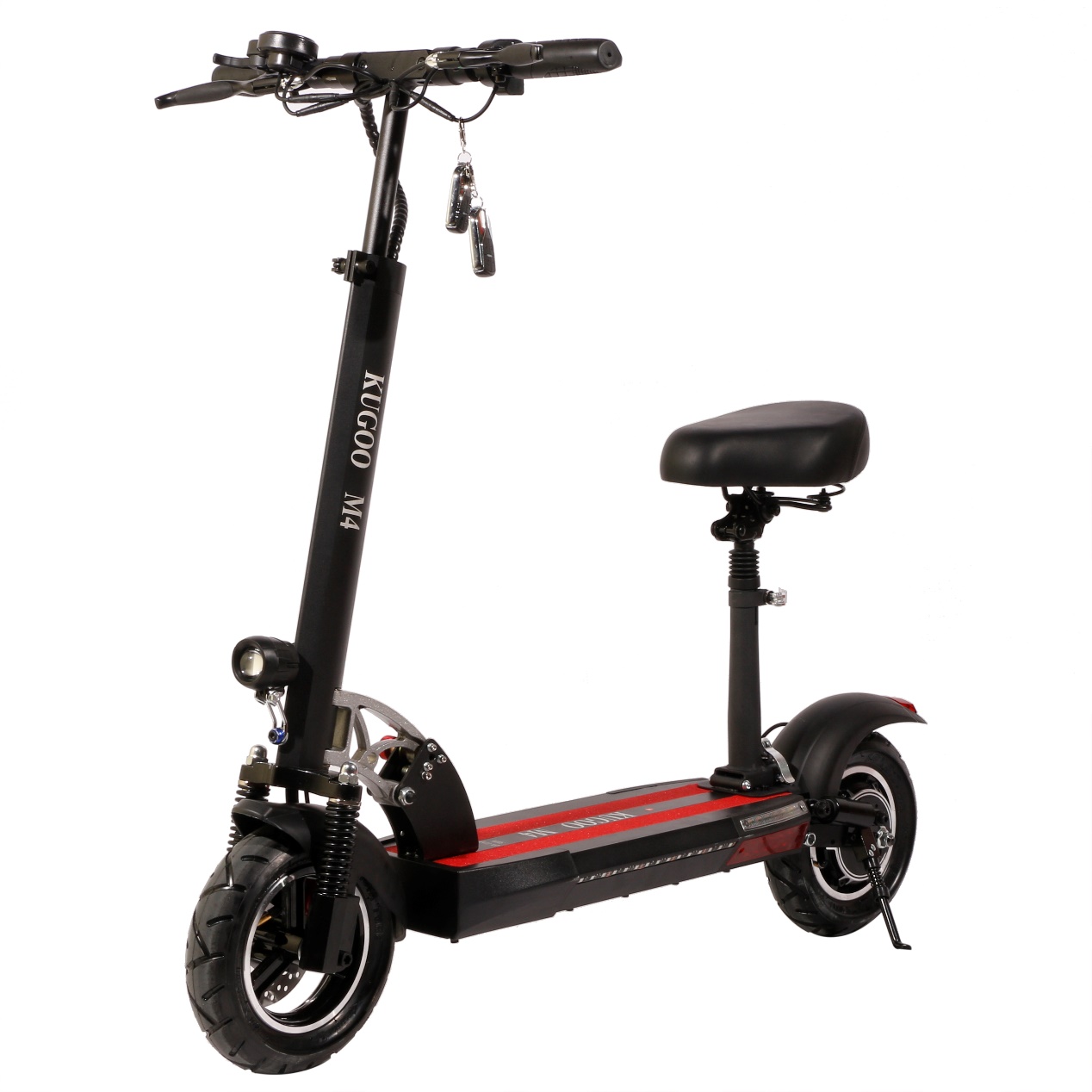 Main Parts of the Scooter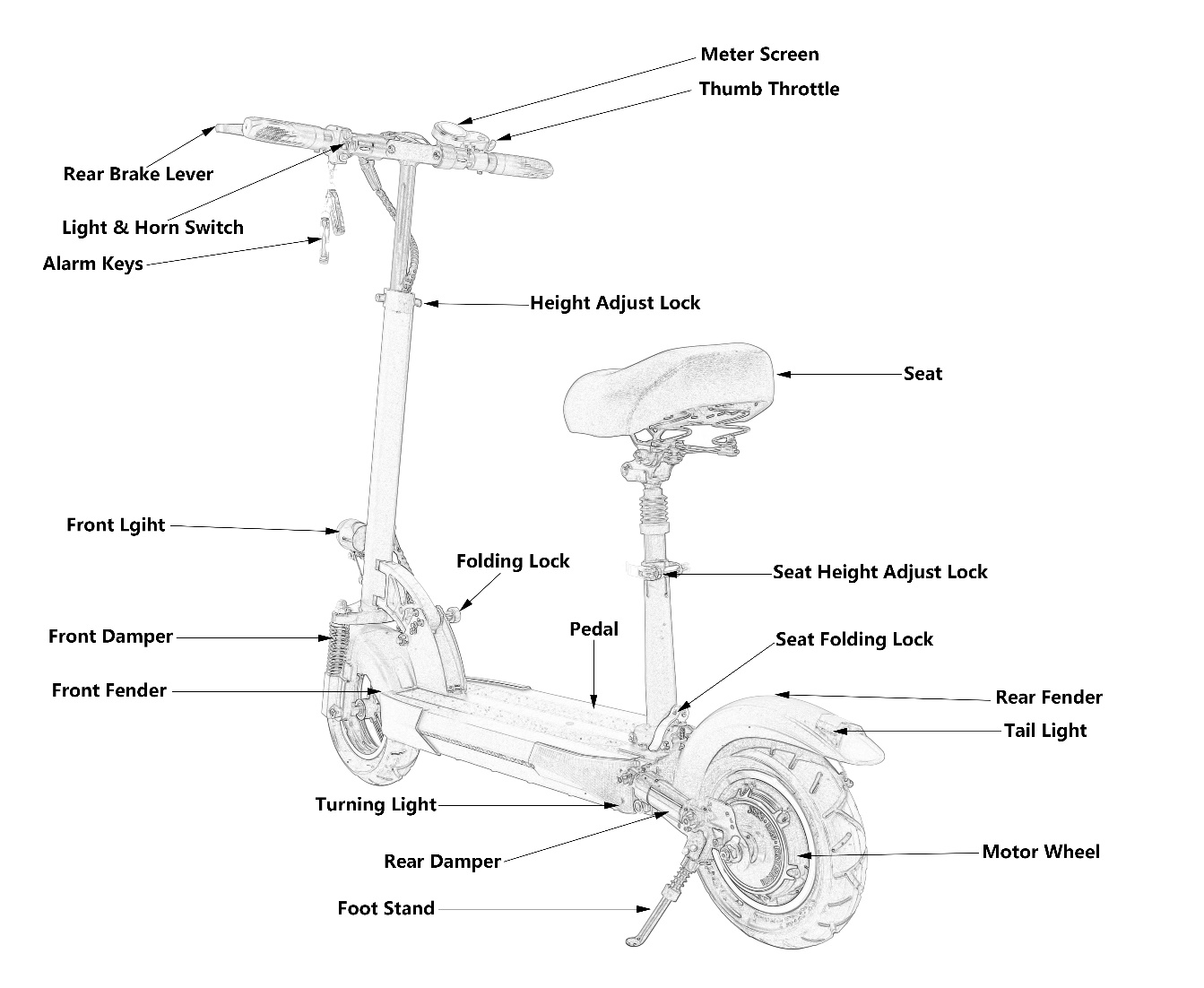 Folding the Scooter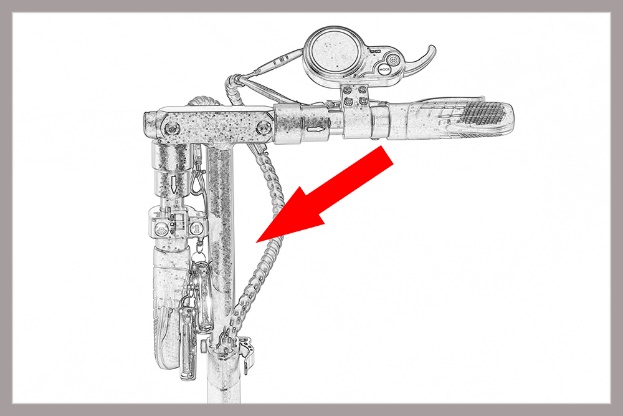 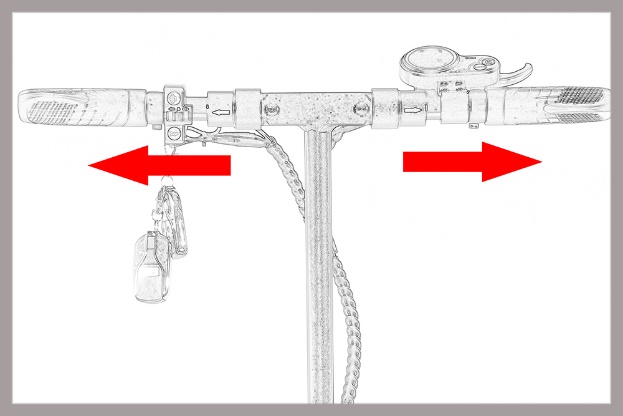 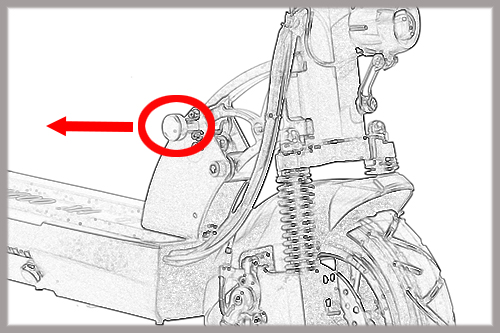 1/ Lock out the Handlebar2/ Folding the Handlebar3/ Take out the Folding Lock andFolding the ScooterCharging the Scooter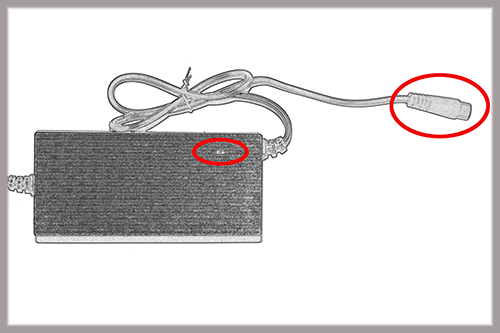 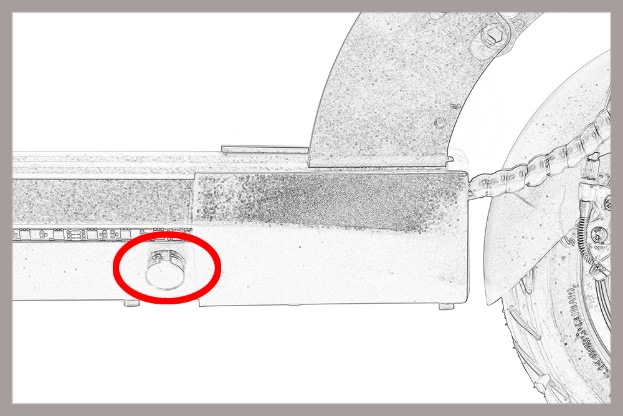 1/ Take out the Charger Port Cap      2/ Connect the Plug3/ Red light means charging; Green light means charge-full or disconnected.How to Ride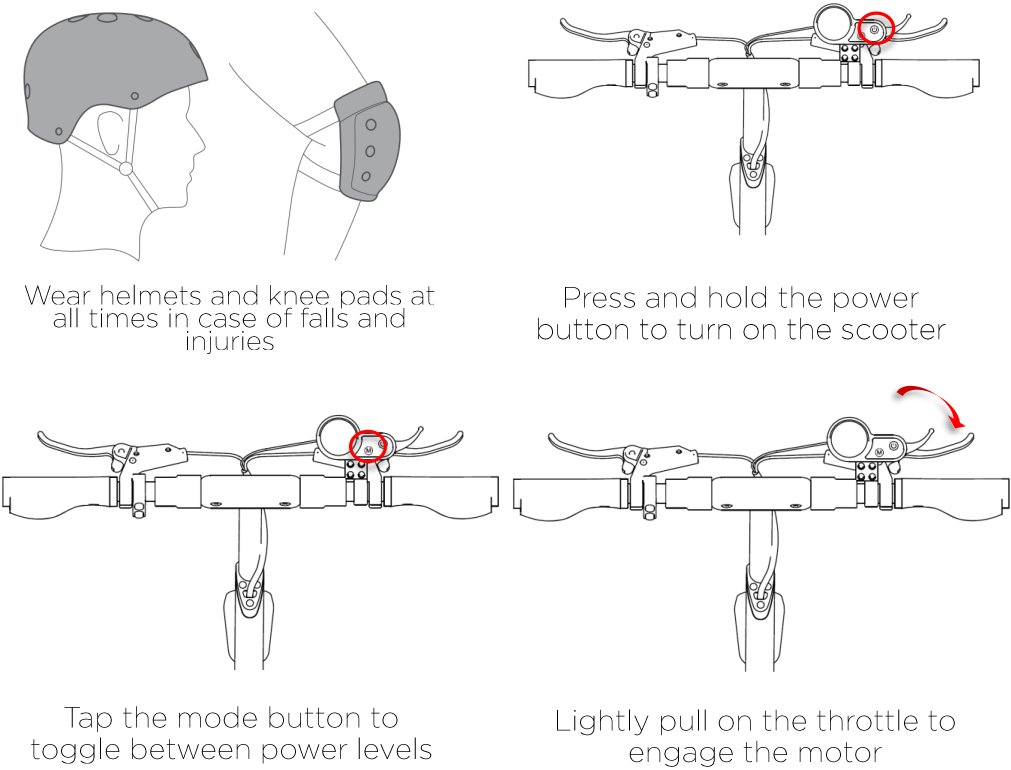 Ride SafetyEnsure all parts are tightly fitted and secure before you rideEnsure a secure speed when the scooter driving on bumpy uneven surfacesDon’t accelerate when travelling downhillDon’t use the accelerator when   scooterDon’t ride in a deeper puddlesDon’t ride with anyone on the scooter even Don’t put your feet on rear dampers or fenders.Meter Button and Function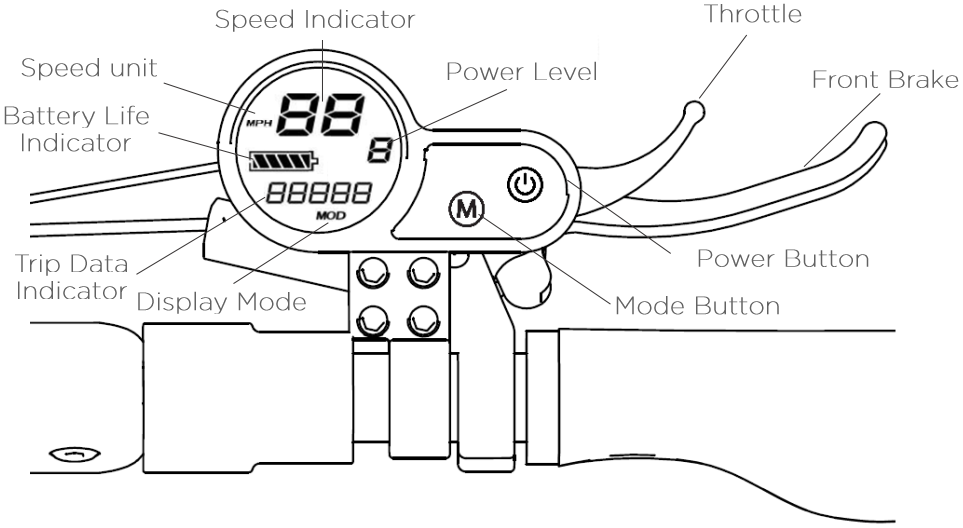 Main Mode SelectionPress and hold the power button 2-3 seconds to switch on the scooterTap the MODE button to toggle between the 3 levels gears (1＜2＜3)Tap the power button to display and switch the screen..English acronyms on the screen:Using the Remote System comes with an anti-theft function.When the scooter is turned off, simply press the lock button and the anti-theft function will be activated.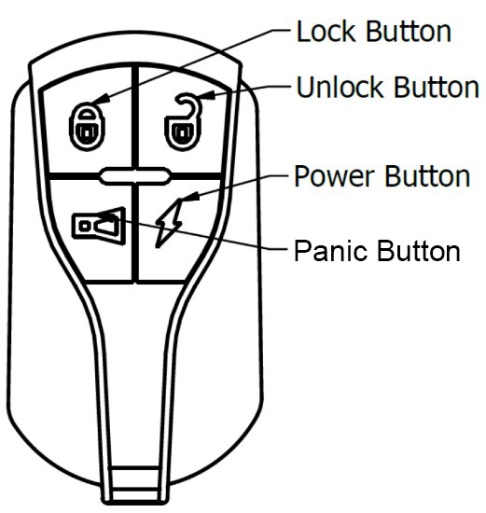 The scooter will sound an alarm when it vibrates or moves you can turn off the anti-theft function and turn off the alarm by pressing the unlock button.If the scooter is locked, the motor can’t working. Please press the unlock button and turn on the scooter from the meter.Press the power button twice that the scooter will be power on, but also need turn the scooter on from meter for driving.You can search the scooter with its panic button when you confused about where the scooter you park. Just press simply it and it will start sounding an alarm so you can locate the scooter. This alarm will turn off on its own within 5 seconds.Headlights and Horn is equipped with a headlight and a horn which can easily be activated from the dashboard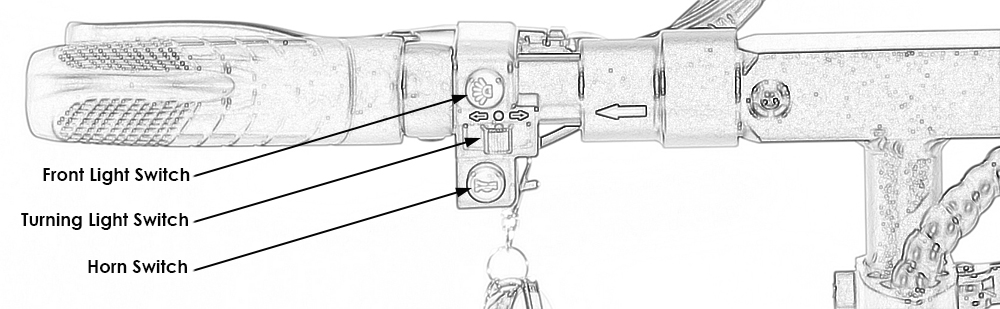 Safety ReminderThis electric scooter is a leisure device. But once they’re in a public area, they’ll be vehicles, subjecting to any risks faced by vehicles. For your safety, please follow instructions in the manual.Make sure you follow and are aware of traffic laws, regulations or restrictions set forth by your local government and regulatory agencies.Others may also pose a risk to your safety by careless or inappropriate driving. .Daily and MaintenanceUse a damp cloth to clean and remove stains from . If needed an abrasive material such as sandpaper can be used to lightly polish the scooter. t use alcohol, kerosene or any other corrosive material to clean .When the scooter is not in use, kit indoors in a dry and cool environment.Use original battery packs, use of other brands may result in damage or fire.Dont touch the battery contacts, do not dismantle or puncture, ensure contacts are far away from metal objects to avoid a short-circuit.Store the battery at about 40%-60% charge ensure the battery is not left in an environment above 50℃ or below -20℃.Technical TableWarrantyWe guarantee each new scooter frame against defects in workmanship and materials for one year. All original components are also covered by warranty for a period of one year from the date of purchase, but half an year for the battery pack. This warranty is expressly limited to the replacement of a defective frame, or defective parts and is the sole remedy of the warranty. This warranty applies only to original owners and is not transferable. Claims under this warranty must be made directly to the place at which you purchased the scooter, and proof of purchase is required, this warranty does not cover normal wear and tear, improper assembly or follow-up maintenance, or installation of parts or accessories. The warranty does not apply to damage or failure due to accident, misuse, abuse, or neglect. Modification of the frame or components shall void this warranty.As with all mechanical components, kick scooters are subjected to wear and tear, as well as high stresses. Different materials and components may fatigue in different ways. If the design life of a component has been exceeded, it can suddenly fail, possibly causing injuries to the rider. Any form of crack, scratches or change of coloring can indicate that the life of the components has been reached and should be replaced. must comply with your countries legal requirements when riding on public roads and in all conditions, including bad weather, nighttime, dusk or dawn. Many countries require specific safety devices. It is your responsibility to familiarize yourself with the laws of the country where you ride and to comply with all applicable laws including properly equipping yourself and  as the law requires.ODOTotal MileageTRIPCurrent Trip MileageVOLTBattery Voltage in TimeCURRENTOutput Current in TimeERRORError DataTIMETime ElapsedITEMSPECIFICATIONMotor Power48V, 500WBattery Packs48V 11Ah Lithium-ion21A Limited OutputInternal Battery Management SystemController42V to 54.6V Sine Wave, 21A Limited OutputLightsFront LED Light, Rear Brake LightBrakeMechanical Disc BrakePower Off BrakeDampersDual Spring Dampers both Front and RearWheels10” Pneumatic TiresCharging Time6 HoursMax. Speed:45 Km/hMax. Loading:150 KgMax. Range:50 KmMax. ClimbingApprox. 14%DimensionsUnfolded:115x116x41.5 cmFolded:115x41.5x23.5 cmItem Weight23.6 Kg